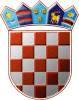 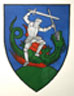         REPUBLIKA HRVATSKA                                                     MEĐIMURSKA ŽUPANIJAOPĆINA SVETI JURAJ NA BREGU                           OPĆINSKO VIJEĆEKLASA: 024-02/23-03/04URBROJ: 2109-16-03-23-1Pleškovec, 28. rujna 2023.Na temelju članka 95. Zakona o komunalnom gospodarstvu („Narodne novine“, broj 68/18., 110/18. i 32/20.) i članka 28. Statuta Općine Sveti Juraj na Bregu („Službeni glasnik Međimurske županije“, broj 08/21.), Općinsko vijeće Općine Sveti Juraj na Bregu na svojoj 15. sjednici održanoj 28. rujna 2023. godine, donijelo je sljedećuODLUKUo komunalnoj naknadiOpćine Sveti Juraj na BreguI. OSNOVNE ODREDBEČlanak 1.Ovom Odlukom utvrđuju se naselja u Općini Sveti Juraj na Bregu (u daljnjem tekstu Općina) u kojima se naplaćuje komunalna naknada, svrha komunalne naknade, područja zona u Općini, koeficijenti zona (Kz), koeficijenti namjene (Kn), rok plaćanja komunalne naknade, nekretnine važne za Općinu koje se u potpunosti ili djelomično oslobađaju od plaćanja komunalne naknade, obveznici i obveza plaćanja komunalne naknade, obračun komunalne naknade, uvjeti zbog kojih se u pojedinačnim slučajevima može odobriti potpuno ili djelomično oslobođenje od obveze plaćanja komunalne naknade te rješenje o komunalnoj naknadi.II. SVRHA KOMUNALNE NAKNADEČlanak 2.Komunalna naknada prihod je proračuna Općine, a plaća se za održavanje komunalne infrastrukture.Komunalna naknada koristi se za sljedeće:financiranje održavanja i građenja komunalne infrastrukturefinanciranje građenja i održavanja objekata predškolskog, školskog, zdravstvenog i socijalnog sadržaja, javnih građevina sportske i kulturne namjene te poboljšanja energetske učinkovitosti zgrada u vlasništvu Općine, ako se time ne dovodi u pitanje mogućnosti održavanja i građenja komunalne infrastrukture.Članak 3.Komunalna naknada plaća se za sljedeće:stambeni prostorposlovni prostorgaražni prostorgrađevinsko zemljište koje služi za obavljanje poslovne djelatnostineizgrađeno građevinsko zemljište,dakle za nekretnine koje se nalaze na području na kojem se obavljaju najmanje komunalne djelatnosti održavanja nerazvrstanih cesta i održavanja javne rasvjete i koje su opremljene najmanje pristupnom cestom, niskonaponskom električnom mrežom i vodom prema mjesnim prilikama te čini sastavni dio infrastrukture Općine.Građevinskim zemljištem koje služi obavljanju poslovne djelatnosti smatra se zemljište koje se nalazi unutar ili izvan granica građevinskog područja, a na kojemu se obavlja poslovna djelatnost.Neizgrađenim građevinskim zemljištem smatra se zemljište koje se nalazi unutar granica građevinskog područja na kojemu se, u skladu s propisima kojima se uređuje prostorno uređenje i gradnja, mogu graditi zgrade stambene ili poslovne namjene, a na kojemu nije izgrađena zgrada ili na kojemu postoji privremena građevina za čiju izgradnju nije potrebna građevinska dozvola. Neizgrađenim građevinskim zemljištem smatra se i zemljište na kojemu se nalazi ruševina zgrade.Garažni i poslovni prostor unutar vojne građevine i građevinsko zemljište unutar vojne lokacije ne smatraju se garažnim i poslovnim prostorom te građevinskim zemljištem koje služi obavljanju poslovne djelatnosti u smislu odredaba ovoga članka.III. OBVEZNICI PLAĆANJA KOMUNALNE NAKADEČlanak 4.Komunalnu naknadu plaća vlasnik odnosno korisnik nekretnine iz članka 2. ove Odluke.Korisnik nekretnine iz prethodnog stavka ovog članka plaća komunalnu naknadu u sljedećim slučajevima:ako je na njega obveza plaćanja te naknade prenesena pisanim ugovorom ako nekretninu koristi bez pravne osnove iliako se ne može utvrditi vlasnik.Vlasnik nekretnine solidarno jamči za plaćanje komunalne naknade ako je obveza plaćanja te naknade prenesena na korisnika nekretnine pisanim ugovorom.IV. OBVEZA PLAĆANJA KOMUNALNE NAKNADE Članak 5.Obveza plaćanja komunalne nakade nastaje:danom izvršnosti uporabne dozvole, odnosno danom početka korištenja nekretnine koja se koristi bez uporabne dozvoledanom sklapanja ugovora kojim se stječe vlasništvo ili pravo korištenja nekretninedanom pravomoćnosti odluke tijela javne ovlasti kojim se stječe vlasništvo nekretninedanom početka korištenja nekretnine koja se koristi bez pravne osnove.Obveznik plaćanja komunalne naknade dužan je u roku 15 dana od dana nastanka obveze plaćanja komunalne naknade, promjene osobe obveznika ili promjene drugih podataka bitnih za utvrđivanje obveze plaćanja komunalne naknade (promjenu obračunske površine nekretnine ili promjenu namjene nekretnine) prijaviti Jedinstvenom upravnom odjelu Općine te obveze, odnosno promjenu tih podataka. Ako obveznik plaćanja komunalne naknade ne prijavi obvezu plaćanja komunalne naknade, promjenu osobe obveznika ili promjenu drugih podataka bitnih za utvrđivanje obveze plaćanja komunalne naknade u propisanom roku, dužan je platiti komunalnu naknadu od dana nastanka obveze.V. PODRUČJA ZONAČlanak 6.Područja zona u kojima se naplaćuje komunalna naknada određuju se s obzirom na uređenost i otpremljenost područja komunalnom infrastrukturom.Na području Općine utvrđuje se jedinstvena I. (jedna) zona za sva naselja: Brezje, Dragoslavec, Frkanovec, Lopatinec, Mali Mihaljevec, Okrugli Vrh, Pleškovec, Vučetinec i Zasadbreg.VI. KOEFICIJENT ZONEČlanak 7.Utvrđuje se koeficijent zone (Kz) koji iznosi za I. zonu - 1.00VII. KOEFICIJENTI NAMJENEČlanak 8.Koeficijent namjene (Kn), ovisno o vrsti nekretnine i djelatnosti koja se obavlja, iznosi za:Za poslovni se prostor i građevinsko zemljište koje služi obavljanju poslovne djelatnosti, u slučaju kad se poslovna djelatnost ne obavlja više od šest mjeseci u kalendarskoj godini, koeficijent namjene umanjuje za 50%, ali ne može biti manji od koeficijenta namjene za stambeni prostor, odnosno za neizgrađeno građevinsko zemljište.Za hotele visina godišnje komunalne naknade ne može biti veća od 1,5% ukupnoga godišnjeg prihoda iz prethodne godine, ostvarenog u hotelima koji se nalaze na području Općine.VIII. ROK PLAĆANJA Članak 9.Komunalna naknada plaća se polugodišnje a dospijeva za I polugodište  do 30.06., a za II polugodište  do 30.10. za tekuću godinu.Obveznicima plaćanja komunalne naknade dostavljaju se prema pravomoćnim odnosno konačnim rješenjima:dvije uplatnice za jednu kalendarsku godinu (fizičke osobe)dva računa za jednu kalendarsku godinu (pravne osobe).Ako obveznik prestane koristiti prostor a o tome ne obavijesti Jedinstveni upravni odjel Općine, odnosno ne postupi u smislu članka 5. ove Odluke, smatra se i dalje obaveznim plaćati komunalnu naknadu i to do trenutka dok Jedinstvenom upravnom odjelu ne dostavi isprave na temelju kojih bi se moglo donijeti novo rješenje.Članak 10.Kontrolu naplate komunalne naknade kao i ovrhu provodi Jedinstveni upravni odjel Općine na način i po postanku propisanom zakonom kojim se utvrđuje opći odnos između poreznih obveznika i poreznih tijela koja primjenjuju propise o porezima i drugim javnim davanjima, ako Zakonom o komunalnom gospodarstvu nije propisano drukčije.IX. OSLOBOĐENJE OD PLAĆANJA KOMUNALNE NAKNADEČlanak 11.Od plaćanja komunalne naknade u potpunosti se oslobađaju sljedeće nekretnine:koje se upotrebljavaju za djelatnost javnog predškolskog, osnovnog, središnjeg i visokog obrazovanja, muzeja kojih je osnivač Republika Hrvatska i arhivakoje se koriste ustanove zdravstvene zaštite i socijalne skrbi u vlasništvu države i županijekoje se upotrebljavaju za djelatnost vatrogasnih službikoje služe vjerskim zajednicama za obavljanje njihove vjerske i obrazovne djelatnostigrađevinska zemljišta na kojima su spomen – obilježja, spomen – područja i masovne grobnicekoje su ovom Odlukom utvrđene kao važne za Općinu, jer se njihovo održavanje financira iz proračuna Općine, uz uvjet da te nekretnine njihovi korisnici ne daju u najam, podnajam, zakup, podzakup ili na privremeno korištenjeoslobađaju se obveznici plaćanja komunalne naknade za poslovni prostor i građevinsko zemljište koje služi obavljanju poslovne djelatnosti na čije obavljanje utječu mjere zabrane koje propisuje Nacionalni stožer civilne zaštite RH, u smislu nemogućnosti plaćanja obveze do prestanka/ukidanja pojedinačnih ili ukupnih mjera.Članak 12.Kao nekretnine iz točke 6. prethodnog članka utvrđuju se:objekti koje mjesni odbori koriste za svoje potrebe i domovi kulturesportski objekti koje Općina daje na korištenje, upravljanje ili održavanje vlastitim trgovačkim društvima odnosno sportskim udrugama, osim poslovnog prostora unutar tih objekata koji se daju u zakup ili podzakupjavne prometne površine, parkovi i zelene površine u vlasništvu Općine.Članak 13.Od obveze plaćanja komunalne naknade potpuno ili djelomično oslobodit će se:Potpuno se oslobađaju od obveze komunalne naknade: osobe koje su korisnici zajamčene minimalne naknade osobe s invaliditetom od 70% i višeprivremeno nezaposlenom samohranom roditelju za vrijeme trajanja nezaposlenosti, ukoliko u kućanstvu žive sami ili s osobama koje ne ostvaruju prihodeosobe starije od 65 godina koje žive u staračkom kućanstvu i ostvaruju prihod manji od 250,00 EUR po članu kućanstvaobveznik plaćanja komunalne naknade roditelj ili staratelj kronično bolesnog djeteta ili djeteta sa prirođenim anomalijama, do početka ostvarivanja samostalnih prihoda djeteta, a zbog povećanih troškova života nastalih uslijed troškova liječenja djeteta. Staratelji navedeno oslobođenje ostvaruju isključivo ukoliko bolesno dijete živi s njima u zajedničkom kućanstvu. Pod pojmom kronično bolesne djece podrazumijevaju se slijedeće bolesti: cerebralna paraliza, epilepsija, šećerna bolest, teška astma, teške kronične neurološke bolesti (mišićna distrofija, multipla skleroza i druge teške bolesti prema nalazu liječnika specijalista), maligna oboljenja, djeca s teškim psihičkim poremećajima. Pod pojmom prirođenih anomalija smatraju se sve prirođene anomalije koje značajno otežavaju kvalitetu života i samim tim uzrokuju povećane troškove života, a osobito djeca s Downovim sindromom, djeca s prirođenim srčanim i bubrežnim bolestima ili prirođenim teškim anomalijama organa za kretanje i ostalih ekstremitetaosim navedenih kriterija za tekuću godinu oslobađaju se plaćanja komunalne naknade kućanstva aktivnih, operativnih članova dobrovoljnih vatrogasnih društava s područja Općine Sveti Juraj na Bregu po zahtjevu za oslobađanje koji su dobrovoljna vatrogasna društva dužna dostaviti Jedinstvenom upravnom odjelu Općine Sveti Juraj na Bregu najkasnije do 30. lipnja tekuće godine, a koji treba sadržavati popis operativnih članova sa podacima o njihovom prebivalištu. Osobe koje smatraju da ispunjavaju navedene kriterije dužne su nakon izdavanja rješenja o komunalnoj naknadi, u roku od 15 dana od dana primitka rješenja, na adresu Općine Sveti Juraj na Bregu, Pleškovec 29, 40311 Lopatinec, podnijeti zahtjev za oslobođenje plaćanja komunalne naknade sa odgovarajućim dokazima.Članak 14.Rješenje o privremenom oslobađanju od obveze plaćanja komunalne naknade donosi Jedinstveni upravni odjel Općine za jednu kalendarsku godinu, po zahtjevu obveznika, uz priložene dokaze o ostvarivanju toga prava sukladno odredbama ove Odluke.Zahtjev za ishođenje rješenja o privremenom oslobađanju od obveze plaćanja komunalne naknade podnosi se svake kalendarske godine posebno.X. ODLUKA O ODREĐIVANJU VRIJEDNOSTI BODA KOMUNALNE NAKNADEČlanak 15.Općinsko vijeće Općine odlukom utvrđuje vrijednost boda komunalne naknade do kraja studenoga tekuće godine, koja se primjenjuje od 01. siječnja sljedeće godine. Vrijednost boda komunalne naknade određuje se u EUR po m2 korisne površine stambenog prostora u prvoj zoni Općine.Ako Općinsko vijeće ne odredi vrijednosti boda komunalne naknade do kraja studenoga tekuće godine, za obračun komunalne naknade u sljedećoj kalendarskoj godini vrijednost boda se ne mijenja. XI. OBRAČUN KOMUNALNE NAKNADEČlanak 16.Komunalna naknada obračunava se po m2 površine nekretnine za koju se utvrđuje obveza plaćanja komunalne naknade, i to:za stambeni, poslovni i garažni prostor po jedinici korisne površine koja se utvrđuje na način propisan Uredbom o uvjetima i mjerilima za utvrđivanje zaštićene najamnine („Narodne novine“, broj 40/97. i 117/05.)za građevinsko zemljište koje služi obavljanju poslovne djelatnosti i neizgrađeno građevinsko zemljište po jedinici stvarne površine.Iznos komunalne naknade po metru kvadratnom (m2) površine nekretnine utvrđuje se množenjem:koeficijenta zone (Kz),koeficijenta namjene (Kn) i vrijednosti boda komunalne naknade (B).Formula za obračun komunalne naknade glasi: KN= B   x   Kz   x   Kn   x   m2.XII. RJEŠENJE O KOMUNALNOJ NAKNADIČlanak. 17.Rješenje o komunalnoj naknadi donosi Jedinstveni upravni odjel Općine sukladno ovoj Odluci i Odluci o vrijednosti boda komunalne naknade u postupku pokrenutom po službenoj dužnosti.Rješenje iz prethodnog stavka ovog članka donosi se do 31. ožujka tekuće godine ako se Odlukom Općinskog vijeća Općine mijenja vrijednost boda komunalne naknade ili drugi podatak bitan za njezin izračun u odnosu na prethodnu godinu, kao i u slučaju promjene drugih podataka bitnih za utvrđivanje obveze plaćanja komunalne naknade. 	Rješenjem o komunalnoj naknadi utvrđuje se:iznos komunalne naknade po m2 nekretnineobračunska površina nekretninegodišnji iznos komunalne naknademjesečni iznos komunalne naknade, odnosno iznos obroka komunalne naknade ako se naknada ne plaća mjesečno i rok za plaćanje mjesečnog iznosa komunalne naknade, odnosno iznosa obroka 	komunalne naknade ako se naknada ne plaća mjesečno.Godišnji iznos komunalne naknade utvrđuje se množenjem površine nekretnine za koju se utvrđuje obveza plaćanja komunalne naknade i iznosa komunalne naknade po m2 površine nekretnine.Rješenje o komunalnoj naknadi koje nema propisani sadržaj, ništetno je.Rješenje o komunalnoj naknadi donosi se i ovršava u postupku i na način propisan zakonom koji se uređuje opći odnos između poreznih obveznika i poreznih tijela koja primjenjuju propise o porezima i drugim javnim davanjima, ako Zakonom o komunalnom gospodarstvu nije propisano drukčije.Protiv rješenja o komunalnoj naknadi i rješenja o njegovoj ovrsi te rješenja o obustavi postupka može se izjaviti žalba, o kojoj odlučuje upravno tijelo županije nadležno za poslove komunalnog gospodarstva.XIII. PRIJELAZNE I ZAVRŠNE ODREDBEČlanak 18.U objektima koji se koriste kao stambeni i kao poslovni prostor, naknada se obračunava posebno za stambeni i posebno za poslovni prostor.U objektima koji se koriste kao poslovni prostor, naknada se obračunava posebno za proizvodni i posebno za poslovni prostor ostale namjene.Članak 19.Danom stupanja na snagu ove Odluke prestaje vrijediti Odluka o komunalnoj naknadi Općine Sveti Juraj na Bregu („Službeni glasnik Međimurske županije“, broj 07/19. i 05/20) .Članak 20.Ova Odluka stupa na snagu osmog dana od dana objave u „Službenom glasniku Međimurske županije“.                                                                              PREDSJEDNIK                                                                                          Općinskog vijeća                                                                                          Anđelko KovačićR.B.VRSTA NEKRETNINEKOEFICJENT01.stambeni prostor  1,0002.stambeni i poslovni prostor koji koriste neprofitne udruge građana 1,0003.garažni prostor 	 1,0004.poslovni prostor koji služi za proizvodne djelatnosti        1,0005.poslovni prostor koji služi za djelatnosti koje nisu proizvodne2,0006.građevinsko zemljište koje služi obavljanju poslovne djelatnosti0,2007.neizgrađeno građevinsko zemljište 0,05